BRYAN-COLLEGE STATION SERVICE UNIT 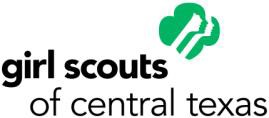 GIRL SCOUT SCHOLARSHIP REFERENCE FORMScholarship Applicant:You are responsible for securing Scholarship Reference Forms from the TWO references listed on your application form. You will need to add each reference’s name as the Reference Name and your name as the Applicant on the next page. Provide stamped, addressed envelopes and ask your reference to mail the reference directly to the Scholarship committee at the address below. As with the transcript, the references are confidential and need to be returned in a sealed envelope.Girl Scouts BCS Service Unit     c/o Scholarship Committee 1737 Briarcrest Drive, Suite 10
Bryan, TX 77802BRYAN-COLLEGE STATION SERVICE UNIT GIRL SCOUT SCHOLARSHIP REFERENCE FORMApplicant Name: _	Reference Name: 	The girl listed above has applied for a scholarship from the Girl Scouts of Central Texas Bryan College Station Service Unit and has listed you as a reference. Recipients must be Girl Scouts who demonstrate outstanding leadership, academic achievement, extracurricular activities, and community service and plan to pursue post-secondary education. Please take a few minutes to rate this applicant on each of the items below and to answer the other questions; then return this form in a sealed envelope directly to the following address by March 15.Girl Scouts BCS Service Unit, c/o Scholarship Committee 1737 Briarcrest Dr., Suite 10, Bryan, TX 77802Thank you for taking time to assist us in the selection process. Please feel free to contact me at gscamphowdyadultregistrar@gmail.com, if you have questions or would like to add further information.Sincerely,Kay F Simmons, Scholarship Committee Chair, BCS Service UnitReference Questions:How long have you known this applicant?  In what capacity?Why do you recommend that this applicant receive a scholarship?Describe how this candidate has displayed leadership.Additional comments?Please rate the applicant on each item by checking the appropriate box to the right.OutstandingAbove averageAverageBelow averageUnacceptable1. Responsibility2. Participation in School or Girl Scout activities3. Dependability4. Leadership5. Cooperation with others6. Academic Ability7. Academic Achievement8. Perseverance9. Overall Prospects for Success in Future Education